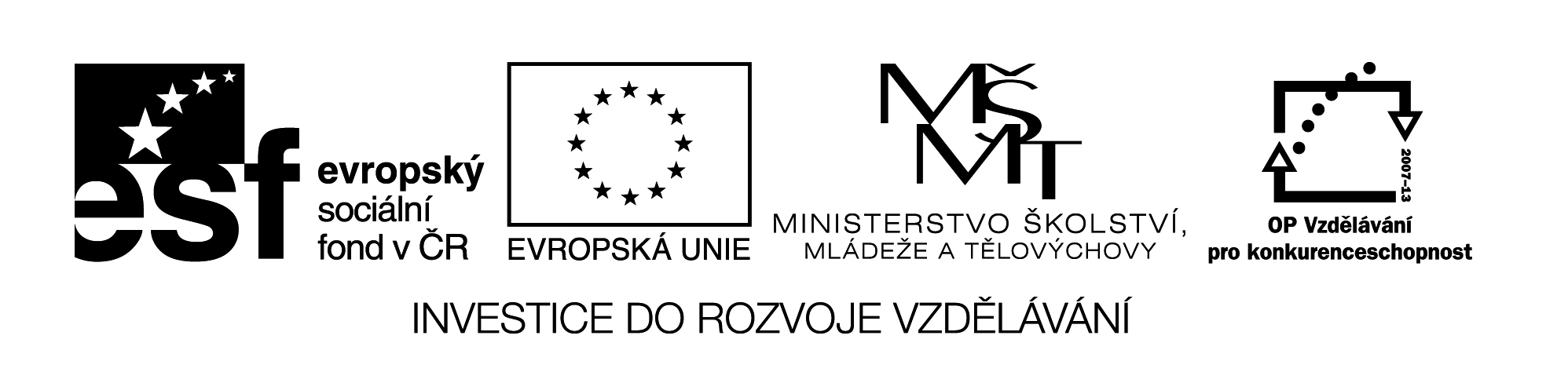 Obor přirozených čísel 0 – 100, počítání po desítkách10	10	10	10	10	10	10	10	10	1010	20	30	40	50	60	70	80	90	10010				  		ŠablonyVyrob si 10 mincí – desetikorun, a 10 hvězdiček s jednotlivými desítkami - do hvězdiček si dopiš.Řeš následující úkoly:Kolik potřebuješ desetikorun k zaplacení :60 Kč, 80 Kč, 90 Kč, 100 Kč, 20 Kč, 50 Kč?         	Přiřaď k hvězdě s číslem 10, 30, 60 patřičné množství desítek.Seřaď  hvězdy od nejmenší po největší a naopak.Dokážeš vymyslet sám podobný úkol pro spolužáky?Název materiálu : VY_32_INOVACE_231Anotace : Žáci si procvičují  operace s přirozenými čísly v oboru 0-100. Společně na interaktivní tabuli vyvozujeme jednotlivé desítky, sami si poté vyrobí kartičky s desetikorunami a hvězdami, procvičují úlohy dle zadáníAutor : Mgr. Alena NovákováJazyk : českýOčekávaný výstup : žáci počítají předměty v daném souboru do 100Speciální vzdělávací potřeby : Klíčová slova :  desítkyDruh učebního materiálu : prezentace, šablony, list s úkolyDruh interaktivity : pozorování, výroba pomůcek, aktivní počítáníCílová skupina : žáci II. třídyStupeň a typ vzdělávání : základní vzdělávání – I. stupeň – I. obdobíTypická věková skupina : 7-8 letCelková velikost : 21 kB